Publicado en País Vasco el 06/03/2018 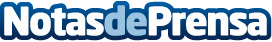 Alumnos de bachillerato visitan SPYRO en el marco del Foro de la Experiencia de Formación ProfesionalEl Foro es una iniciativa de las asociaciones de Formación Profesional Ikaslan y Hetel, en colaboración con la Red de Parques Tecnológicos de Euskadi, para incrementar el interés del alumnado por estos estudios de alta empleabilidad acercándoles a los que pueden llegar a ser sus futuros centros de trabajoDatos de contacto:Gabinete de Prensa SPYRO943223750Nota de prensa publicada en: https://www.notasdeprensa.es/alumnos-de-bachillerato-visitan-spyro-en-el_1 Categorias: Educación País Vasco Emprendedores Software Recursos humanos Formación profesional http://www.notasdeprensa.es